SECRETARÍA DE CULTURA, RECREACIÓN Y DEPORTECOMITÉ: SECTORIAL DE GESTIÓN Y DESEMPEÑOACTA No. 6 de 2021SESIÓN EXTRAORDINARIA VIRTUAL ASINCRÓNICAFECHA: 8 de junio de 2021HORA: Desde las 8:00 p.m. hasta 4:00 p.m.LUGAR: Sesión extraordinaria virtual asincrónica INTEGRANTES DE LA INSTANCIA: SECRETARIA TÉCNICA:INVITADOS PERMANENTES: 	OTROS ASISTENTES A LA SESIÓN:DESARROLLO: siendo las 8:00 a.m., se da apertura al Comité Sectorial de Gestión y Desempeño, Sesión extraordinaria virtual del mes de junio de 2021, con la siguiente agenda:Verificación del quórumAprobación orden del díaAprobar y validar los indicadores y ponderaciones asociadas a los objetivos estratégicos y estrategias del Plan Estratégico Sectorial – PESProposiciones y VariosToma de decisionesConclusionesTOMA DE DECISIONES: SEGUIMIENTO A LAS DECISIONES COMPROMISOS Firma de quien preside la instancia: 		Firma de quien ejerce la Secretaría Técnica:Nicolás Francisco Montero			Sonia Córdoba AlvaradoSecretario de Despacho			Jefe Asesora de PlaneaciónSecretaría Cultura, Recreación y Deporte	Secretaría Cultura, Recreación y Deporte	Elaboró: Johanna A. Cendales M./Contratista Oficina Asesora de PlaneaciónNombreCargoEntidadAsisteAsisteObservacionesNombreCargoEntidadSíNoObservacionesNicolás Francisco MonteroSecretarioSecretaría Distrital de Cultura, Recreación y Deporte (SCRD)XNingunaBlanca Inés Duran HernándezDirectora GeneralInstituto Distrital de Recreación y Deporte (IDRD)XNingunaCatalina Valencia TobónDirectora GeneralInstituto Distrital de las Artes (IDARTES)XPatrick Morales ThomasDirector GeneralInstituto Distrital de Patrimonio Cultural (IDPC)XNingunaCatalina MoncadaGerente General (E)Canal CapitalXNingunaMargarita Díaz CasasDirectora GeneralFundación Gilberto Álzate Avendaño (FUGA)XNingunaDavid García RodríguezDirectorOrquesta Filarmónica de  Bogotá (OFB)XNingunaNombre CargoEntidadSonia Córdoba AlvaradoJefe Oficina Asesora de PlaneaciónSecretaría Cultura, Recreación y Deporte (SCRD)NombreCargoEntidadAsisteAsisteObservacionesNombreCargoEntidadSíNoObservacionesLizeth Jahira González VargasAlcaldesa Local de BosaAlcaldía Local de BosaXNinguna José Humberto Ruiz DelegadoSecretaría Distrital de Hacienda (SDH)XInformó inasistencia por compromisos laborales Andrés Podlesky BoadaDirector de Políticas Sectoriales de la Secretaría Distrital de PlaneaciónSecretaría Distrital de PlaneaciónXNinguna 
María Angelica Escarraga LópezProfesional especializada delegada de la
Veeduría DistritalVeeduría DistritalXNingunaHenry Samuel Murrain KnudsonSubsecretario Distrital de Cultura Ciudadana
y Gestión del ConocimientoSecretaría Cultura, Recreación y Deporte (SCRD)XNinguna María Del Pilar Ordóñez MéndezSubsecretaria de GobernanzaSecretaría Cultura, Recreación y Deporte (SCRD)XNinguna NombreCargoEntidadAsisteAsisteObservacionesNombreCargoEntidadSíNoObservacionesLuis Fernando Mejía CastroJefe Oficina Asesora de PlaneaciónFundación Gilberto Alzate Avendaño (FUGA)XNinguna Ana María Ochoa VillegasJefe de Planeación Canal CapitalXNinguna Luz Patricia Quintanilla ParraJefe Oficina Asesora de PlaneaciónInstituto Distrital de Patrimonio Cultural (IDPC)XNinguna Adriana María Cruz RiveraJefe Oficina Asesora de Planeación (E)Instituto Distrital de las Artes (IDARTES)XNinguna Efraím García FernándezJefe Oficina de PlaneaciónOrquesta Filarmónica de Bogotá (OFB)XNinguna Martha Rodríguez MartínezJefe de la Oficina Asesora de PlaneaciónInstituto Distrital de Recreación y Deporte (IDRD)XNinguna IconoDecisión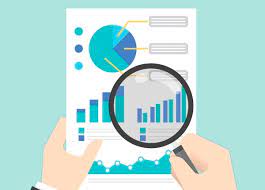 En la presente sesión del Comité se aprueban y validan los indicadores y ponderaciones asociados a los objetivos estratégicos y estrategias del Plan Estratégico Sectorial – PES por parte de los Directores de las Entidades.Síntesis: En la presente sesión del Comité se presenta el resultado final de las mesas técnicas con las entidades de la herramienta de seguimiento del PES con el fin de aprobar y validar los indicadores y ponderaciones asociadas a los objetivos estratégicos y estrategias del Plan Estratégico Sectorial – PES por parte de los Directores de las Entidades.Síntesis: En la presente sesión del Comité se presenta el resultado final de las mesas técnicas con las entidades de la herramienta de seguimiento del PES con el fin de aprobar y validar los indicadores y ponderaciones asociadas a los objetivos estratégicos y estrategias del Plan Estratégico Sectorial – PES por parte de los Directores de las Entidades.Fecha de la sesiónDD/MM/AAAAIconoInserte un icono que se asocie a la decisión tomadaDecisiónSeguimiento26/02/2021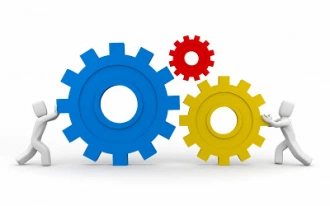 Aprobación Plataforma Estratégica Sectorial - PES 2020-2024Se da por culminado este punto en la toma de decisiones puesto que fue aprobada la Plataforma e inicia la fase de formulación.26/02/2021Síntesis: En la sesión de febrero el Comité en Pleno aprueba la Plataforma Estratégica Sectorial - PES 2020-2024, la cual consta de misión, visión y 5 objetivos EstratégicosSíntesis: En la sesión de febrero el Comité en Pleno aprueba la Plataforma Estratégica Sectorial - PES 2020-2024, la cual consta de misión, visión y 5 objetivos EstratégicosSe da por culminado este punto en la toma de decisiones puesto que fue aprobada la Plataforma e inicia la fase de formulación.25/05/2021Citación a sesión de Comité Extraordinario para aprobación y validación de las ponderaciones e indicadores del Plataforma Estratégica Sectorial – PESSe da por culminado este punto en la toma de decisiones puesto que se realizó sesión extraordinaria el 8 de junio para la aprobación y validación por parte de los Directivos de las Entidades del Sector de las ponderaciones e indicadores del Plataforma Estratégica Sectorial – PES.25/05/2021Síntesis: En la presente sesión del Comité se presenta el resultado final de las mesas técnicas con las entidades de la herramienta de seguimiento del PES con el fin de aprobar y validar los indicadores y ponderaciones asociadas a los objetivos estratégicos y estrategias del Plan Estratégico Sectorial – PES por parte de los Directores de las Entidades.Síntesis: En la presente sesión del Comité se presenta el resultado final de las mesas técnicas con las entidades de la herramienta de seguimiento del PES con el fin de aprobar y validar los indicadores y ponderaciones asociadas a los objetivos estratégicos y estrategias del Plan Estratégico Sectorial – PES por parte de los Directores de las Entidades.Se da por culminado este punto en la toma de decisiones puesto que se realizó sesión extraordinaria el 8 de junio para la aprobación y validación por parte de los Directivos de las Entidades del Sector de las ponderaciones e indicadores del Plataforma Estratégica Sectorial – PES.25/05/2021Síntesis: En la presente sesión del Comité se realiza la presentación de los resultados del Índice de Desempeño Institucional– IDI (FURAG) y se presenta la propuesta por parte de la SCRD de contar con un cronograma de socialización del estado de avance de las Políticas de Gestión y Desempeño del MIPG en las sesiones de los comités de julio a octubre, donde se compartan prácticas exitosas y lecciones aprendidas en la implementación de las políticas del MIPGSíntesis: En la presente sesión del Comité se realiza la presentación de los resultados del Índice de Desempeño Institucional– IDI (FURAG) y se presenta la propuesta por parte de la SCRD de contar con un cronograma de socialización del estado de avance de las Políticas de Gestión y Desempeño del MIPG en las sesiones de los comités de julio a octubre, donde se compartan prácticas exitosas y lecciones aprendidas en la implementación de las políticas del MIPGSe da por culminado este punto en la toma de decisiones puesto que se realizó sesión extraordinaria el 8 de junio para la aprobación y validación por parte de los Directivos de las Entidades del Sector de las ponderaciones e indicadores del Plataforma Estratégica Sectorial – PES.CompromisosCompromisosNombre responsableEntidad Fecha límite para su cumplimiento1Revisar el estado de avance de las metas, para poder ajustar ya sea el reporte o la programación de las metas PDD y metas proyecto de inversión que permitan dar cuenta del cumplimiento, en especial de la ejecución de las metas que al corte del primer trimestre presentan un avance en cero. Jefes de las oficinas asesoras de planeación del sectorTODAS LAS ENTIDADES Julio, previo al cargue del seguimiento a junio 30 20212Con respecto a la meta Plan a cargo del IDRD que no presenta programación en la vigencia 2021, será reprogramada para el seguimiento con corte a 30 de junio en el sistema SEGPLAN.Jefe de la oficina asesora de planeación del IDRDIDRDReprogramación: julio3Se espera tener los resultados del Mapeo de las tres localidades a finales de 2021Subdirección para la Gestión del centro de BogotáFUGAPliegos: 15 de mayoContratación: julio 2021Ejecución: diciembre 2021